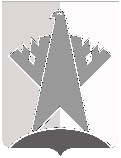 ДУМА СУРГУТСКОГО РАЙОНАХанты-Мансийского автономного округа - ЮгрыРЕШЕНИЕ«18» декабря 2019 года                                                                                                      № 774-нпа      г. СургутДума Сургутского района решила:1.	Внести в решение Думы Сургутского района от 30 ноября 2017 года 
№ 290-нпа «Об утверждении программы комплексного развития социальной 
инфраструктуры сельского поселения Нижнесортымский Сургутского района Ханты-Мансийского автономного округа – Югры» следующее изменение:в абзаце двадцать третьем после таблицы 12 пункта 2 приложения к решению слова «государственной программой Ханты-Мансийского автономного округа – Югры «Развитие физической культуры и спорта в Ханты-Мансийском автономном округе – Югре на 2018-2025 годы и на период до 2030 года», утверждённой постановлением Правительства Ханты-Мансийского автономного округа – Югры от 09.10.2013 № 422-п» заменить словами «государственной программой Ханты-Мансийского автономного округа – Югры «Развитие физической культуры и спорта», утверждённой постановлением Правительства Ханты-Мансийского автономного округа – Югры от 05 октября 2018 года № 342-п».2.	Решение вступает в силу после его официального опубликования (обнародования).О внесении изменения в решение Думы Сургутского района от 30 ноября 2017 года № 290-нпа «Об утверждении программы комплексного развития социальной инфраструктуры сельского поселения Нижнесортымский Сургутского района Ханты-Мансийского автономного округа – Югры»Председатель Думы Сургутского районаА.П. Сименяк«18» декабря 2019 годаИсполняющий полномочия главы Сургутского районаА.И. Савенков «18» декабря 2019 года